Exploration of GenreLit Circle Group Project	Literary Studies/Composition 10Group Members: ________________________, __________________________, _______________________________, ______________________________, ___________________________, _______________________________Novel: __________________________________________________OVERVIEW:  
As a final group project for our lit circle unit, you are to explore different genres, and modify the genre of your novel, into a short fil in a different genre.  Let’s look at some examples here: https://www.cattlv.wnyric.org/cms/lib/NY19000422/Centricity/Domain/151/Literary-Genres.pdfLet’s look at this example from Dumb and Dumber, the comedy, to Dumb and Dumber, the Oscar winning drama.  What are some of the elements that created the change?https://youtu.be/Mz-7KcfsKd0 Step 1: Write a paragraph explaining how the elements of plot, setting, characters, and theme of your novel create genre.  What is the genre?  Step 2: Write a second paragraph explaining how you will switch genres, while maintaining the integrity of the original, using stylistic changes, such as music, camera angles, titles, etc.Step 3: Create your trailer using I movie or other way of creation.  Your trailer should be about 2-4 minutes long, with sound and text effects.  Theme, character, and plot are still evident, but adapted to fit new genre.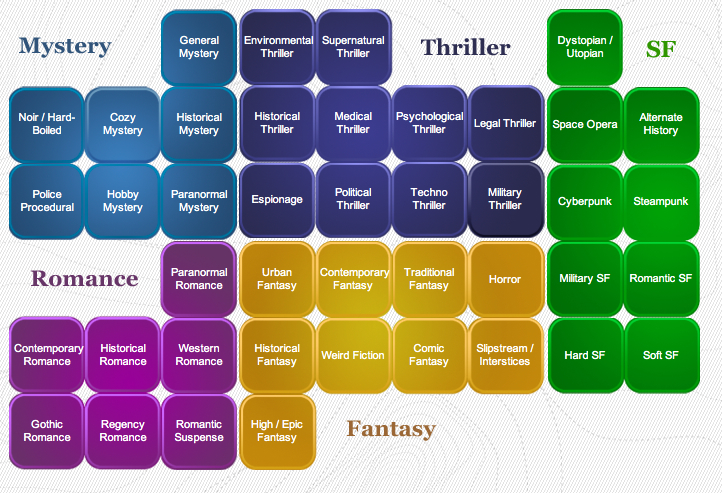 10/9.5/9Amazing!8.5/8 
Well done!7.5/7 
Good job6.5/6Room for improvement5.5/5/Minimally meeting
Elements of plot are clearly accurate and new genre is evident through a change in stylistic devices.  Well done!  Theme is still prevalent
Elements of plot are accurate within new 
genre.  

Some other elements are present (theme, setting and mood) and add to the overall effect.  
Really good job!
Most elements of the plot are represented, but genre may be confusing and theme may be clouded.
Some key elements of plot are missing.  Genre is unclear or mixed up


Setting and theme are unclear.
Little or no evidence of understanding of plot elements or new genre

Theme and setting are missing or don’t make sense.
Characters are easily identified and understood.

Protagonist & antagonist are strongly characterized 

Main  characters are identified and understood.  

Protagonist & antagonist are characterized 
Characters are identified and understood.  

Protagonist & antagonist are characterized, but may be somewhat simplistic
Main  Characters may be difficult to discern and characters may be unclear, but role in story still evident.
Very little character development.  It is difficult to discern between characters. 
Paragraphs follow the conventions of English.  No capitalization, proper noun errors, and well supported topic sentences.

Trailer is uploaded correctly to blog and enjoyable to watch  and of a high qualityMay contain one or two errors in paragraphs, but does not detract from overall impact.  Writing structure is correct and supported with relevant detailsTrailer is uploaded correctly to blog.  Trailer is engaging and enjoyable to watch.
Paragraphs clearly explain genre and change of genre, but may contain errors in sentence structure, supporting details, and lack of clarity.Trailer is good, enjoyable to watch, but genre is not easily evidentParagraphs may have many mistakes and unclear about how genre was changed.Trailer is choppy, and lacks flowMany errors in the paragraph writing and lack of clarity and purpose.Trailer does not make sense